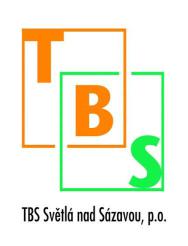 Objednatel:Dodavatel:TBS Světlá nad Sázavou, p. o.SWIETELSKY stavební s.r.o.Rozkoš 749582 91 Světlá nad SázavouIČ: 00042234DIČ: CZ00042234Pražská tř. 495/58370 04 České BudějoviceIČO: 48035599DIČ: CZ48035599Světlá nad Sázavou 14. 02. 2023Objednávka dle OZ §1744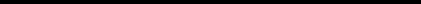 Číslo objednávky: 2023/0014Objednáváme u Vás opravy komunikací v roce 2023 dle cenových nabídek.S pozdravem                                                         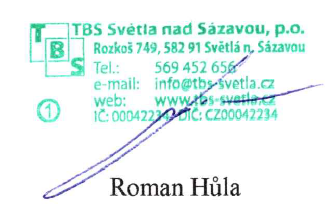 